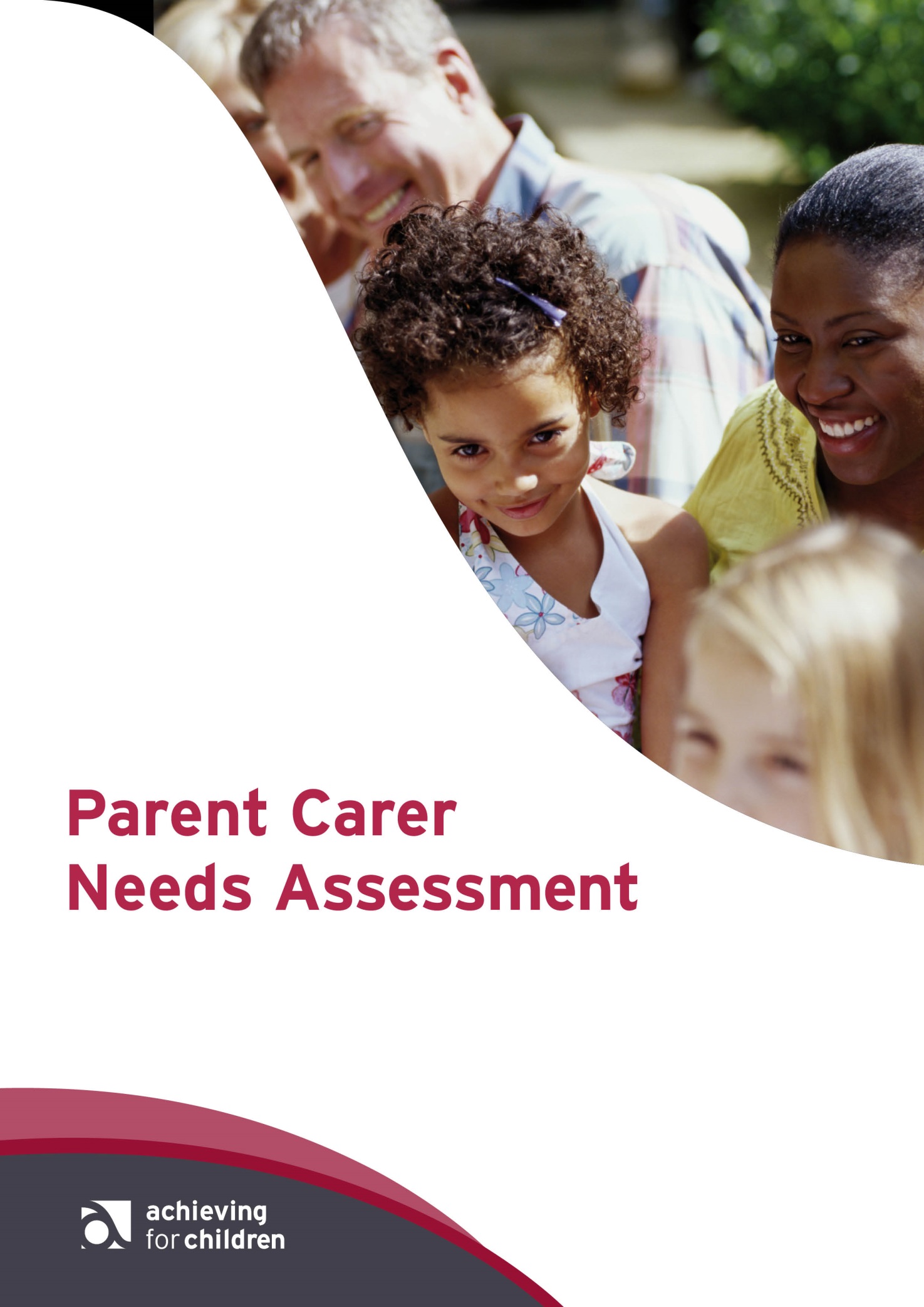 Please return your completed form to:Single Point of AccessAchieving for ChildrenFirst FloorGuildhall 2High StreetKingstonKT1 1EUTel:      020 8547 5008Email:  spa@rbk.kingston.gov.ukwww.afcinfo.org.ukContentWhat is a Parent Carer Needs Assessment (PCNA)?	1Should I complete this assessment?	1About this assessment	2Section 1: Your details	3Section 2:  About the children and/or young people you look after	4Section 3: Caring responsibilities	5Section 4: How caring affects you	10What can I expect as a result of this assessment?	14What can I do if I need help to complete this assessment?	14What happens next?	14Protecting your personal information	15Your feedback on this form	16Achieving for Children’s Family Support Team	17Achieving for Children’s Integrated Service for Children with Disabilities	17Achieving for Children’s Local Offer	17Parent Carer Needs Assessment – Personal Support Plan	19What is a Parent Carer Needs Assessment (PCNA)?Parents carers of children under 18 years have a standalone right to assessments and services under the Children’s and Families Act 2014 which amends the Children Act 1989 to require localauthorities to assess parent carers on the appearance of need or where an assessment isrequested by the parent carer. This is called a Parent Carer Needs Assessment (PCNA).Very simply, a PCNA looks at what parent carers need to enable them to carry on caring. It is your chance to consider your role as a carer and what help you may need to support you to maintain your own health, as well as balancing your caring role with other aspects of your life, such as work and family. Your PCNA will help clarify your needs and identify sources of support that could help you.The law recognises that the needs of parent carers are just as important as those of a child or young person. If a parent carers needs are not met, how can they continue to care for their child or young person? Your PCNA will support Achieving for Children (AfC) to work with local partners and ensure sufficient local services available through the Local Offer reflect this.And this is what a PCNA is all about.Achieving for Children has the responsibility for doing the assessment. It then provides a personal support plan which describes the current support available. This will make your journey in getting support easier. The primary AfC services that will help you are:Family SupportThe Local OfferIntegrated Services for Children with DisabilitiesThese are all described in more detail on pages 17 and 18.Should I complete this assessment?You should complete this assessment, if you are:aged 18 or over; ANDyou provide unpaid care and support to a child or young person who is ill, frail, has a physical disability, has a learning disability, has sight or hearing loss, has mental health difficulties, has other additional needs OR, you are the parent or guardian of a disabled child ( the definition of disability is set out in section 17(11) Children Act 1989); ANDthe person you care for lives within the boroughs of Kingston or Richmond (pays Council Tax to Kingston or Richmond Council). If the person lives in a different local authority area, please contact that local authority to request your Parent Carer Needs Assessment (PCNA). All parents and carers are entitled to an assessment of their own needs. Please note:support is not linked to your income or savingsyou don’t have to provide care for a minimum number of days or hoursyou don’t have to live with the person you care foryou may have other responsibilities like a job or looking after your family.If you need some support urgently contact the Single Point of Access (SPA) straight away on: Phone: 020 8547 5008 from 8am to 6pm, Monday to FridayYoung carers are likely to face some issues which are different from adult carers - we have a separate process for assessing young carers’ needs.If you are a young carer (under 19 years of age) or are supporting a young carer, you can request a Common Assessment Framework (CAF) or young carer’s assessment by contacting the single Point of Access or making an online referral via Kingston’s or Richmond’s websites.This information can be made available in alternative formats (such as Braille, audiotape or large print), or in other languages, on request. Please contact the Single Point of Access as above.About this assessmentThis assessment will help Achieving for Children (AfC) to help you, as well as help AfC to plan new services to meet parent’s or carer’s needs. You can complete this assessment if you:have had no previous contact with social care oryour situation has changed and you would like us to review how we can support you If you are in any doubt at all, please call us on the SPA numbers above.Section 1: Your detailsWhat is your ethnicity?Section 2:  About the children and/or young people you look afterSection 3: Caring responsibilitiesYou should only consider the difference between the help and support your child needs over the support a similarly aged child without disabilities would be expected to need.Personal hygieneThis includes any help you provide to your child or young person to maintain their personal hygiene and includes things like washing, bathing, grooming, tooth care, make-up, managing pressure sores, skin conditions, nail care, etc.Do you support, or can you continue to support the child or young person you care for with their personal hygiene?If you provide this support how often do you currently provide it?Being appropriately clothedThis includes any help you provide to help your child or young person be appropriately dressed, including help with choosing suitable clothing for the weather, getting dressed, putting glasses on, putting in hearing aids, etc.Do you support, or can you continue to support the child or young person you care for with dressing?If you provide this support how often do you currently provide it?Toilet needsThis includes any help you provide to support the child or young person to get to the bathroom or toilet, get on and off the toilet or using incontinence aids.Do you support, or can you continue to support the child or young person you care for with their toilet need?If you provide this support how often do you currently provide it?Managing and maintaining nutritionThis includes any help you provide to the child or young person to manage their nutritional needs such as help with preparing meals, hot drinks and snacks, making healthy food choices, help with eating (cutting up food, feeding, encouraging or prompting to eat or PEG gastro feeding) and help to manage any special dietary needs and preferences (allergies, diabetes, food allergies, cultural, religious needs and other preferences).Do you support, or can you continue to support the child or young person you care for with their nutrition?If you provide this support how often do you currently provide it?Living in and using the home safelyThis includes any help you provide to support the child or young person to live in and use the home safely - such as help with moving between rooms and floors, lifting in and out of a chair or bed, help with using stairs, accessing the garden, getting out of the house, help with taking medication, locking doors and windows, and managing risks from drugs, alcohol or smoking.Do you support, or can you continue to support the child or young person you care for to live in and use their home safely?If you provide this support how often do you currently provide it?Developing and maintaining relationshipsThis includes any help you provide to support the child or young person to develop and maintain personal relationships - such as help to see or stay in touch with family and friends, going out or to social groups, lunch clubs, etc. Do you support them to make decisions and choices about their day to day life?Parents and carers of children and young people with disabilities should only consider the difference between help or support your child needs over the support a similarly aged child or young person without disabilities would be expected to need.Do you support, or can you continue to support the child or young person you care for to develop and maintain their personal relationships?If you provide this support how often do you currently provide it?Making use of community facilities, transport and servicesThis includes any help you provide the person you look after to get around (providing transport, help with public transport or taxis) and/or supporting them to use community services, leisure facilities and social and extra-curricular activities.If you provide this support how often do you currently provide it?Accessing work, training, education or volunteeringIf you provide this support how often do you currently provide it?Is there anything else you would like to tell us about?Do you have a back-up plan for emergencies? This is a plan to ensure the person you look after would still get help they depend on if you were suddenly not able to provide support.Yes        No     If yes, please describe your plan:Would you like help to make or review a back-up plan?   Yes        No     Section 4: How caring affects youDo you feel caring has had an effect on your physical or mental health? (This can include feeling tired, low mood or stressed)? Yes        No      If yes, please give details:Does caring prevent you from achieving everything you want to?Although caring can be very rewarding, it can limit your ability to do other things. Please tell us if:caring means you are unable to manage any of the following without helpcaring means you can only achieve these things with some pain, distress or anxietyyou can manage, but only at the cost of putting someone's health or safety at risk
(yours, the child or young person you care for,  other people you look after).Caring limits my ability to care for children who are dependent on meCaring limits my ability to care for other adults who are dependent on meCaring limits my ability to keep my own home clean and comfortableCaring limits my ability to eat healthily to stay wellCaring limits my ability to stay in touch with family and friendsCaring limits my ability to take part in work, training, education or volunteeringCaring limits my ability to use community facilities services what are these?Caring limits my ability to take part in leisure activitiesIf you indicated you are unable to achieve at least one of these things without assistance, 
what would change that?Impact on your wellbeingTo assess the impact your caring role has on your wellbeing, please say how often you feel the following statements are true for you.Caring means I don’t get enough time to myselfCaring makes me very tiredCaring means I don’t always feel able to take care of myself properlyCaring means I don’t get as much sleep as I need.Caring leaves me isolatedCaring makes me feel stressedCaring has put me under financial strainI worry about being able to cope with my caring responsibilitiesCaring has put my relationship with my children/young person under strainCaring has put my relationship with my partner under strainCaring means I don’t have time for any personal relationshipsI feel unsafe in my caring rolePlease describe any other ways you feel caring has impacted on your wellbeing.Do you have concerns about the long term future? If so, what would you like to plan for? What can I expect as a result of this assessment?This assessment is a tool by which your needs are understood and described and as result determines which needs could be met by Achieving for Children. These may include:advice and signposting to services within the Local Offerspot purchase of support services (including counselling)family support services from the Children’s Disabled Team (CDT) family assessment via the Common Assessment Framework (CAF)assessment or reassessment by DCT for childsupport via Family Coach Serviceparenting programmeschildren centresSupport and co-ordinationa one off payment to meet a specific needshort breaks and respite carea one off payment to meet a specific needactivities for parents care planning and future planning support with education, health and care plans (EHCPs)other commissioned services.What can I do if I need help to complete this assessment?If you would like help completing the PCNA, please contact us the Single Point of Access. We can then arrange to help you complete this assessment. Or, you can ask one of these organisations to help you:Kingston Carers Network	020 3031 2757Richmond Carers Centre 	020 8867 2380What happens next?Once you have completed the PCNA, the entire process will take no more than 20 working days and the result is a personal support plan.When you return your form, we will contact you within three working days to say that we have received it.One of our support workers will compile a personal support plan and contact you to arrange a meeting (or telephone call) to discuss this with you. This meeting can take place anywhere that suits you.  At the meeting, you can ask questions about any aspect of the personal support plan agree any further actions or queries that need an answer.The personal support plan is only complete when both you and Achieving for Children sign and date the plan. This will be done within three working days of the meeting, and any further queries will be completed within 10 working days (which includes the first three working days).Protecting your personal informationWe will treat your information as confidential and will not share it with any other organisation unless we are required by law to share it, or unless you or any other person will come to harm if we do not share it.  We will only ever share the minimum information we need to share.I understand the information that is recorded on this form and that it will be stored and used for the purpose of providing services.  Please tick one of the following:Please tick one of the following:        I agree to my information being used as in ‘Your Information’ above.         I agree to my information being used as in ‘Your Information’ above, 
	except for: Signed   DatedYour feedback on this formWe are interested to find out about your experience of completing this form and any comments and/or suggestions you have that could help us improve the assessment process.How easy did you find this form to complete?Please give details of any specific difficultiesDo you have any suggestions to help us improve this form?Please deliver or post your completed form to:Single Point of AccessAchieving for ChildrenFirst FloorGuildhall 2High StreetKingstonKT1 1EU Tel:      020 8547 5008Email:  spa@rbk.kingston.gov.ukwww.afcinfo.org.ukAchieving for Children’s Family Support TeamThe family support workers (FSWs) coordinate support for the family through the Common Assessment Framework (CAF) process and hold regular Team Around the Child or Team Around the Family (TAC/TAF) meetings every six to eight weeks. The team works with a child and family-centred approach to empower children and their parents to make positive changes by: working in partnership with the family and other agencies such as schools, health, and children’s centres offering one-to-one parenting support and group parenting courses to tackle emotional and behavioural issues offering advice on raising children’s confidence and self esteem providing housing, benefits, and financial advice and signposting to services supporting around additional needs such as ADHD and autismsupporting transitions to nursery, primary school and secondary school signposting to services and activities for children, young people and families. Achieving for Children’s Integrated Service for Children with DisabilitiesThe Integrated Service for Children with Disabilities (ISCD) is a multi-disciplinary service, made up of teams from health and social care that supports children and young people from birth to 18 years of age within the local community. Children and young people are assessed as to their eligibility for access to the services. The ISCD provides community paediatrics, community nursing and therapies in Kingston and social care, short breaks - both domiciliary and in the community, transition to adulthood and specialist family support across Kingston and Richmond. Local Offer for Kingston and RichmondThe Local Offer is all the services and support available for families including children and young people aged 0 to 25 years with SEN or a disability, in your local area. The offer of support for parents and carers contained within the offer includes the following:short breaks and respite carelocal and national support organisations and parents groupsdetails of social activities offering support and friendship to parents and carersrelaxation and therapeutic activities aimed at parents and carersorganisations that offer counselling parenting courses and other training and learning opportunities information about financial and practical help availablesupport for siblingsSome of these services may be free of charge and open to anyone to access, others may have eligibility criteria and have a cost.The Local Offer for Kingston and Richmond can be viewed at www.afcinfo.org.ukEmail: sendlocaloffer@achievingforchildren.org.ukPhone: 020 8547 4722Parent Carer Needs Assessment – Personal Support Plan(To be completed after the assessment)Agreed by:Title  First nameLast nameGenderTelephone noEmailPermanent addressWhat is your preferred language?What is your religion?White British	 Eastern European	 Irish  Other White backgroundMixed White and Black
       Caribbean White and Asian White and Black African Other mixed backgroundAsian or Asian British Indian	 British Afghan	 Bangladeshi Pakistani	 Tamil	 Other Asian BackgroundBlack or Black British Caribbean		 African	 British	 Other Black backgroundOther Ethnic Background Chinese	 Korean Middle Eastern Gypsy, Traveller, Romany  VietnamesePrefer not to say (Unknown or not
        specified)Title  First nameLast nameGenderPermanent addressTitle  First nameLast nameGenderPermanent addressTitle  First nameLast nameGenderPermanent addressTitle  First nameLast nameGenderPermanent addressAre you supported by any other services?Yes           No      Is there anything else you would like us to know about the people you care for?They do not need help with this I can continue to provide the support they need on my ownI can continue to provide support, but need help to meet all their needs I cannot continue to provide this support without helpI cannot continue to provide this supportI do not provide this supportConstantlyDailyTwice a day or moreOnce a dayOnce a weekLess oftenThey do not need help with this I can continue to provide the support they need on my ownI can continue to provide support, but need help to meet all their needs I cannot continue to provide this support without helpI cannot continue to provide this supportI do not provide this supportConstantlyDailyTwice a day or moreOnce a dayOnce a weekLess oftenThey do not need help with this I can continue to provide the support they need on my ownI can continue to provide support, but need help to meet all their needs I cannot continue to provide this support without helpI cannot continue to provide this supportI do not provide this supportConstantlyDailyTwice a day or moreOnce a dayOnce a weekLess oftenThey do not need help with this I can continue to provide the support they need on my ownI can continue to provide support, but need help to meet all their needs I cannot continue to provide this support without helpI cannot continue to provide this supportI do not provide this supportConstantlyDailyTwice a day or moreOnce a dayOnce a weekLess oftenThey do not need help with this I can continue to provide the support they need on my ownI can continue to provide support, but need help to meet all their needs I cannot continue to provide this support without helpI cannot continue to provide this supportI do not provide this supportConstantlyDailyTwice a day or moreOnce a dayOnce a weekLess oftenThey do not need help with this I can continue to provide the support they need on my ownI can continue to provide support, but need help to meet all their needs I cannot continue to provide this support without helpI cannot continue to provide this supportI do not provide this supportConstantlyDailyTwice a day or moreOnce a dayOnce a weekLess oftenThey do not need help with this I can continue to provide the support they need on my ownI can continue to provide support, but need help to meet all their needs I cannot continue to provide this support without helpI cannot continue to provide this supportI do not provide this supportConstantlyDailyTwice a day or moreOnce a dayOnce a weekLess oftenThey do not need help with this I can continue to provide the support they need on my ownI can continue to provide support, but need help to meet all their needs I cannot continue to provide this support without helpI cannot continue to provide this supportI do not provide this supportConstantlyDailyTwice a day or moreOnce a dayOnce a weekLess oftenThis doesn’t apply to me I can manage without helpI need some support with this because of my caring role This doesn’t apply to me I can manage without helpI need some support with this because of my caring role This doesn’t apply to me I can manage without helpI need some support with this because of my caring role This doesn’t apply to me I can manage without helpI need some support with this because of my caring role This doesn’t apply to me I can manage without helpI need some support with this because of my caring role This doesn’t apply to me I can manage without helpI need some support with this because of my caring role This doesn’t apply to me I can manage without helpI need some support with this because of my caring role This doesn’t apply to me I can manage without helpI need some support with this because of my caring role All of the timeMost of the time Some of the timeNeverAll of the timeMost of the time Some of the timeNeverAll of the timeMost of the time Some of the timeNeverAll of the timeMost of the time Some of the timeNeverAll of the timeMost of the time Some of the timeNeverAll of the timeMost of the time Some of the timeNeverAll of the timeMost of the time Some of the timeNeverAll of the timeMost of the time Some of the timeNeverAll of the timeMost of the time Some of the timeNeverAll of the timeMost of the time Some of the timeNeverAll of the timeMost of the time Some of the timeNeverAll of the timeMost of the time Some of the timeNeverPlease say what information you do not want shared, and/or the people or agencies you do not want it to be shared with belowIt was very clear and easy to complete It was very clear and easy to completeIt was mostly unclear and difficult to completeIt was all very difficult to completeDue dateDetails of support and/or adviceWho is going to do this?24 MarEXAMPLE - Direct payments to contribute to a specialist swimming lessonsFamily Support Worker – J SmithWorker Worker NameSignatureDateParent or carerParent or carerNameSignatureDate